XVI TARPTAUTINIS VAIKŲ PIEŠINIŲ KONKURSAS„SLAVŲ ŠALTINIS“,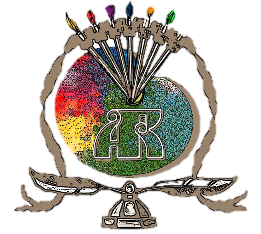 skirtas slavų tautų švietėjų šventųjų Kirilo ir Metodijaus atminimuiKlaipėda – Lietuva – 2019Konkurso organizatoriaiStačiatikių Bažnyčia LietuvojeKrikščioniškojo švietimo draugija „Slovo“Lietuvos dailės muziejaus Prano Domšaičio galerijaRėmėjasKlaipėdos miesto savivaldybėKonkurso užduotys:skatinti vaikų domėjimąsi savo tautos kultūra, istorija ir gimtojo krašto krikščioniškosiomis šventenybėmis,ugdyti jų poreikį domėtis tautos dvasinėmis ir dorovinėmis vertybėmis,skatinti dorovinį ir estetinį vaikų ugdymą,suteikti dailės mokytojams galimybę dalintis pedagogine patirtimi,tvirtinti tarptautinius ryšius.Konkurso darbų tematika:Krikščionybės istorija, krikščionių šventės, krikščionių šventųjų vaizdai, Tėvynės istorija, iškilių kultūros ir švietimo veikėjų vaizdai, tautos kultūra, krikščioniškosios šventenybės ir gimtojo krašto gamtovaizdisAtskirose nominacijose išskiriamos šios temos:„Išraiškingas krikščionybės temos atskleidimas”„Gimtojo krašto grožis“„Mano šalies tautinė kultūra“„Baltijos kelio30-ųjų metinių minėjimas“Konkurso dalyviai: Konkurse gali sudalyvauti keturių amžiaus grupių vaikai:5-8, 9-11, 12-14, ir 15-18 metųSekmadieninės ir bendrojo ugdymo mokyklos nominuojamos atskirai.Medžiagos ir technika: tapybos technika (guašas, akvarelė, akrilas, batikas) ir įvairi grafikos technika.Grafika ir tapyba nominuojamos atskiraiPiešinių formatas - laisvasDarbų įforminimas:Piešinių nereikia rėminti ir dėti į paspartų.Nugarinėje piešinių pusėje būtina nurodyti darbo pavadinimą, autoriaus vardą, pavardę, amžių ir mokyklos arba autoriaus adresą.Darbų teikimo terminai:Prašome siųsti piešinius iki 2019 m. balandžio 13 d. adresu: Draugija „Slovo“, Debreceno 48, LT-94149 Klaipėda, Lietuva.Konkurso rezultatai:Apdovanojimai konkurso laureatams įteikiami Klaipėdos Prano Domšaičio galerijoje (Liepų g. 33), 2019 m. gegužės 24 d. Kvietimai į apdovanojimų ceremoniją bus siunčiami elektroniniu paštu. Pastabos:Prašome pridėti piešinių sąrašą su tiksliai nurodytais įstaigos pavadinimu, elektroninio ir Lietuvos pašto adresais. Juos būtina pakartotinai atsiųsti elektroniniame laiške adresu: margarita.artamonova@gmail.com.Darbai, pateikti konkursui paštu, negrąžinami.Papildoma informacija teikiama: tel.: +370 682 91939, el. paštas: draugija.slovo@gmail.com. 